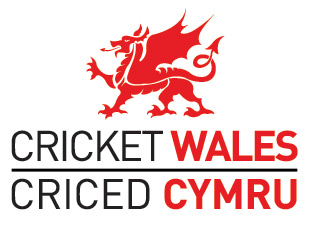 Agenda for the sixth Annual General Meeting of Cricket Wales to be held at 2pm on Sunday 1st October 2017 at The Metropole Hotel, Llandrindod WellsChair’s WelcomeApologies for AbsenceTo approve the minutes of the Cricket Wales AGM held on 2nd October 2016 (attached)Chair’s Report (verbal report)Chief Executive Officer’s Report (attached)Financial Report:Audited accounts April 2016 to March 2017 (To b placed on www.cricketwales.org.uk and also to be circulated on the day);Audit tender for April 2017 to March 2018 accountsRatification of Board Directors for Cricket Wales:Report from the Chair of the 2017 Cricket Wales Nominations Panel (to be circulated);Biographies of proposed Directors (attached)Formal ratification of Board Directors (attached)Equality, Diversity and Inclusion (verbal report)Close